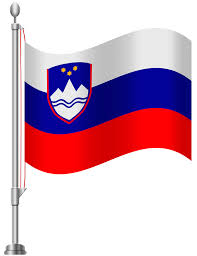 	LET’S EXPERIENCE AND LEARNExperiment 4What is floating and what is sinking?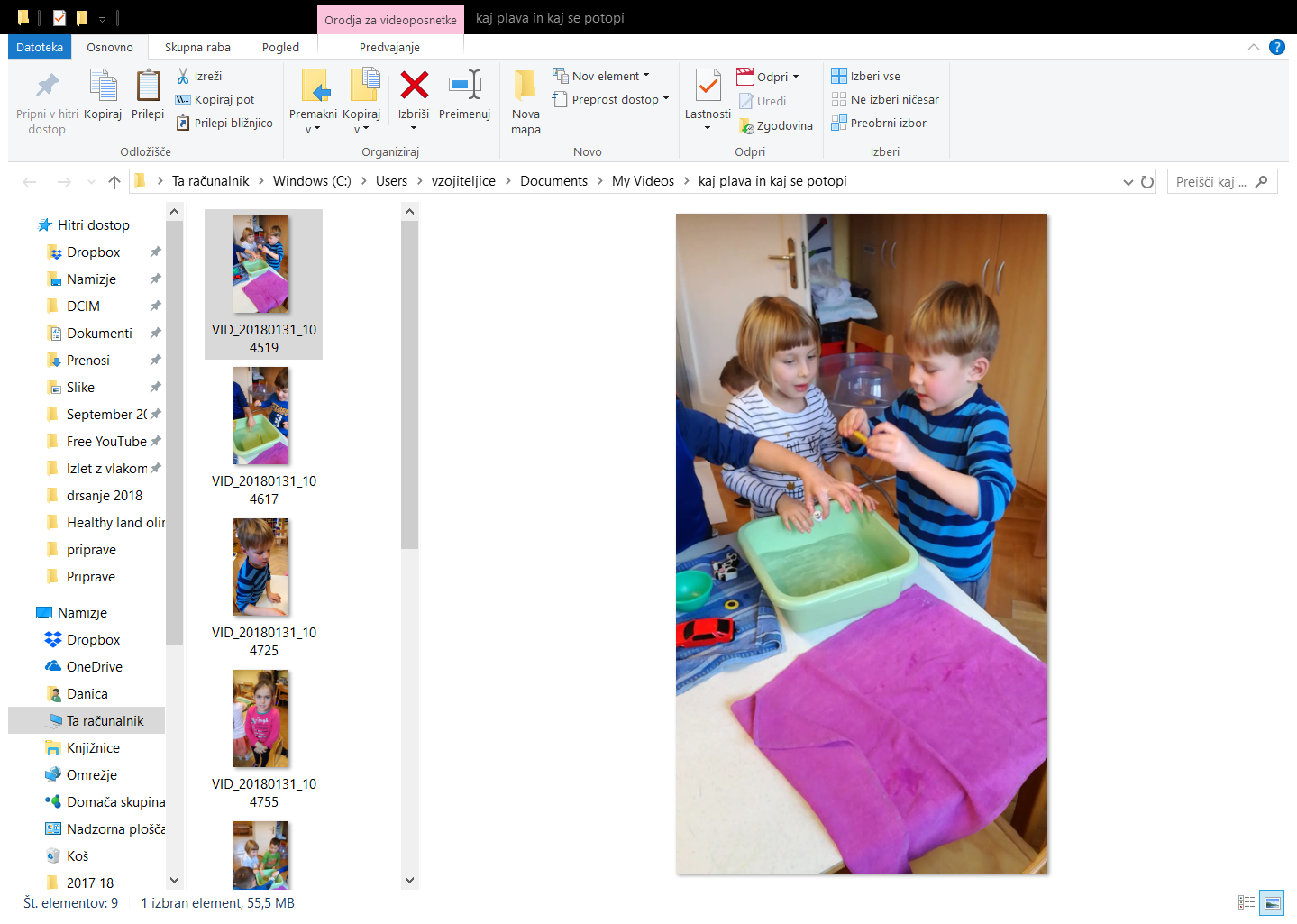 Material: a bigger container water,different objects from different materials.Put objects in the water and observe which object  float and which one sink. Why? 
